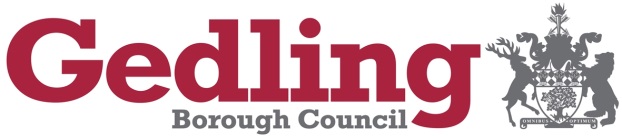 Gedling Borough Council 
Community Infrastructure Levy (CIL)Regulation 62
Monitoring Report 2018/19Published for December 2019IntroductionThe Gedling Borough Community Infrastructure Levy (CIL) Charging Schedule was approved by Full Council on the 15th July 2015 and came into effect on the 16th October 2015.  Planning applications decided on or after the 16th October 2015 may therefore be subject to CIL.The Borough Council will use CIL to secure fund towards strategic infrastructure projects contained on the Council’s Regulation 123 List.Regulation 62 of the CIL Regulations (as amended) requires a Charging Authority to:“Prepare a report for any financial year (“the reported year”) in which - a) it collects CIL, or CIL is collected on its behalf; or b) an amount of CIL collected by it or by another person on its behalf (whether in the reported year or any other) has not been spent.” The financial year to which this document relates is 2018/19 and the information within it relates to the period from 1st April 2018 to 31st March 2019.
MonitoringTable 1 sets out the CIL Monitoring information as required by Regulation 62(4) for the financial year 2018/19.Table 2 provide a cumulative summary of total CIL collected and amounts spent since CIL came into effect on 16th October 2015.Further  InformationFurther information about the Gedling Borough CIL including the Charging Schedule, Instalment Policy, and Regulation 123 to be funded by CIL can be found on the Council’s website at www.gedling.gov.uk/cil or by contacting the CIL Officer on 0115 901 3731 or by e-mail at cil@gedling.gov.uk. Table 1 – Gedling Borough CIL Monitoring Information 2018/19Table 2 – Gedling Borough CIL Monitoring Information Cumulative Summary from 15th October 2015 to 31st March 2019Regulation 62 ReferenceDescriptionAmount Collected / Project Title(3)Land payments made in respect of CIL charged by the Borough Council, and CIL collected by way of a land payment which has not been spent if at the end of the reported year;-Development consistent with a relevant purpose has not commenced on the acquired land;orThe acquired land  (in whole or in part) has been used or disposed of for a purpose other than a relevant purpose; and the amount deemed to be CIL by virtue of regulation 73(9) has not been spent.ZeroZero4 (a)Total CIL receipts for the reported year£662,684.344 (b)Total CIL expenditure for the reported year£48,948.654 (c) (i)The items of infrastructure to which CIL (including land payments) has been applied£ Zero4 (c) (ii)Amount of CIL expenditure on each item£ Zero4 (c) (iii)Amount of CIL applied to repay money borrowed, including any interest, with details of the infrastructure items which that money was used to provide (wholly or in part)£ Zero4 (c) (iv)Amount of CIL applied to administrative expenses pursuant to Regulation 61, and that amount expressed as a percentage of CIL collected in that year in accordance with that regulation.£33,134.21(5%)4 (c) (ca) (i)The amount of CIL passed to any local council under regulation 59A or 59B£ 12,314.444 (c) (ca) (ii)The amount of CIL passed to any person under regulation 59(4)£ Zero4 (c) (cb)Summary details of the receipt and expenditure of CIL to which Regulation 59E or 59F applied during the reported year including:The total CIL receipts that regulations 59E and 59F applied toThe items to which the CIL receipts to which regulations 59E and 59F applied have been applied; andThe amount of expenditure on each item£ 91,343.71Lighting Installation as part of the Cinder Path Public Realm Scheme in Netherfield£ 3,5004 (c) (cc) (ii)Summary details of any notices served in accordance with regulation 59E, including:The total value of CIL receipts requested from each local council; andAny funds not yet recovered from each local council at the end of the reported year.NoneNone4 (d)Total amount of CIL receipts retained at the end of the reported year.£1,040,103.78Regulation 62 ReferenceDescriptionAmount Collected / Project Title(3)Land payments made in respect of CIL charged by the Borough Council, and CIL collected by way of a land payment which has not been spent if at the end of the reported year;-Development consistent with a relevant purpose has not commenced on the acquired land;orThe acquired land  (in whole or in part) has been used or disposed of for a purpose other than a relevant purpose; and the amount deemed to be CIL by virtue of regulation 73(9) has not been spent.ZeroZero4 (a)Total CIL receipts £1,122,015.694 (b)Total CIL expenditure £32,963.254 (c) (i)The items of infrastructure to which CIL (including land payments) has been applied£ Zero4 (c) (ii)Amount of CIL expenditure on each item£ Zero4 (c) (iii)Amount of CIL applied to repay money borrowed, including any interest, with details of the infrastructure items which that money was used to provide (wholly or in part)£ Zero4 (c) (iv)Amount of CIL applied to administrative expenses pursuant to Regulation 61, and that amount expressed as a percentage of CIL collected in that year i£56,100.77(5%)4 (c) (ca) (i)The amount of CIL passed to any local council under regulation 59A or 59B£ 22,311.134 (c) (ca) (ii)The amount of CIL passed to any person under regulation 59(4)£ Zero4 (c) (cb)Summary details of the receipt and expenditure of CIL to which Regulation 59E or 59F applied including:The total CIL receipts that regulations 59E and 59F applied toThe items to which the CIL receipts to which regulations 59E and 59F applied have been applied; andThe amount of expenditure on each item£ 144,216.96Lighting Installation as part of the Cinder Path Public Realm Scheme in Netherfield£ 3,5004 (c) (cc) (ii)Summary details of any notices served in accordance with regulation 59E, including:The total value of CIL receipts requested from each local council; andAny funds not yet recovered from each local council at the end of the reported year.NoneNone4 (d)Total amount of CIL receipts retained at 31st March 2018£1,040,103.79